Утверждаю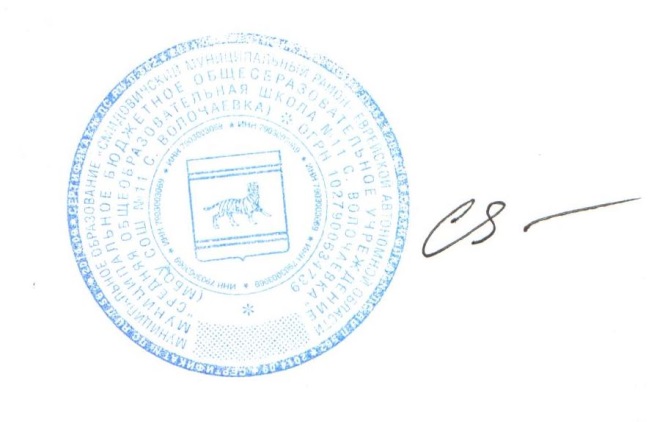 Директор школы____________Седова Г.Я_01.09.2019__________ПОЛОЖЕНИЕо Школьной службе медиацииМБОУ «СОШ №11 с Волочаевка»1. Общие положения1.1. Служба медиации является альтернативой другим способом реагирования на споры, конфликты, противоправное поведение или правонарушения несовершеннолетних. Результаты работы службы медиации и достигнутое соглашение конфликтующих сторон должны учитываться в случае вынесения административного решения по конфликту или правонарушению.1.2. Служба медиации является приоритетным способом реагирования, то есть сторонам конфликта предлагается в первую очередь обратиться в службу медиации, а при их отказе или невозможности решить конфликт путем переговоров и медиации, образовательное учреждение может применить другие способы решения конфликта и/или меры воздействия.1.4. Допускается создание службы медиации только из педагогов и/или специалистов образовательного учреждения. В работе службы могут участвовать специалисты социального и психологического центра (службы), работающей во взаимодействии с образовательным учреждением, где создана школьная служба медиации.1.5. Служба медиации осуществляет свою деятельность на основании Федерального закона №273-Ф3 от 29.12.2012 «Об образовании в Российской Федерации», ФГОС основного (полного) образования и «Стандартами восстановительной медиации» от 2009 года, иными законодательными актами РФ.2. Цели и задачи службы медиацииДеятельность Школьной службы медиации МБОУ «СОШ №11 с Волочаевка» осуществлялась в соответствии с планом работы Школьной службы медиации на учебный год. Согласно данному плану основной целью работы Школьной службы медиации выступало формирование благополучного, гуманного и безопасного пространства (среды) для полноценного развития и социализации детей и подростков путем содействия воспитанию у них культуры конструктивного поведения в различных конфликтных ситуациях.В соответствии с целью были выдвинуты следующие задачи:Ø    формирование благополучного, гуманного и безопасного пространства (среды) для полноценного развития и социализации детей и подростков путем содействия воспитанию у них культуры конструктивного поведения в различных конфликтных ситуациях.Задачи:Ø    способствовать разрешению разнообразных и разнонаправленных конфликтов, возникающих в образовательной организации;Ø    обеспечить формирование и обучение групп обучающихся процедуре медиации и медиативному подходу с целью последующего применения этих знаний и умений при разрешении споров, предупреждения конфликтов среди сверстников, а также для распространения полученных знаний, умений и опыта среди сверстников, младших и старших школьников;Ø    школьной службе медиации взаимодействовать с органами и организациями системы профилактики безнадзорности и правонарушений, опеки и попечительства, дополнительного образования, КДН и ЗП;Ø     транслировать опыт работы через стенд ШСМ,  сайт школы.3. Принципы деятельности службы медиации3.1. Принцип добровольности, предполагающий как добровольное участие школьников в организации работы службы, так и обязательное согласие сторон, вовлеченных в конфликт, на участие в примирительной программе.3.2.Принцип конфиденциальности, предполагающий обязательство службы примирения не разглашать полученные в ходе программ сведения. Исключение составляет информация о готовящемся преступлении, а также примирительный договор (по согласованию с участниками встречи и подписанный ими).3.3.Принцип нейтральности, запрещающий службе медиации принимать сторону одного из участников конфликта. Нейтральность предполагает, что служба медиации не выясняет вопрос о виновности или невиновности той или иной стороны, а является независимым посредником, помогающим сторонам самостоятельно найти решение.4. Порядок формирования службы медиации4.1. В состав службы медиации входят: зам. директора по ВР, педагоги . 4.2. Руководителем (куратором) службы является зам. директора по ВР.5. Порядок работы службы медиации5.1. Служба медиации может получать информацию о случаях конфликтного или криминального характера от педагогов, учащихся, администрации школы, членов службы медиации.5.2.   Служба медиации принимает решение о возможности или невозможности примирительной программы в каждом конкретном случае самостоятельно. При необходимости о принятом решении информируются должностные лица школы.5.3.   Примирительная программа начинается в случае согласия конфликтующих сторон на участие в данной программе.5.4.  В случае если примирительная программа планируется, когда дело находится на этапе дознания, следствия или в суде, то о ее проведении ставится в известность администрация школы, и при необходимости производится согласование с соответствующими органами внутренних дел.5.5.   Переговоры с должностными лицами проводит руководитель (куратор) службы медиации.5.6.В сложных ситуациях (как правило, если в ситуации есть материальный ущерб, среди участников есть взрослые, а также в случае криминальной ситуации) куратор службы медиации принимает участие в проводимой программе.5.7.  В случае, если конфликтующие стороны не достигли возраста 10 лет, примирительная программа проводится с согласия классного руководителя.5.8.  Служба медиации самостоятельно определяет сроки и этапы проведения программы в каждом отдельном случае.5.9.   В случае, если в ходе примирительной программы конфликтующие стороны пришли к соглашению, достигнутые результаты могут фиксироваться в письменном примирительном договоре или устном соглашении.5.10. При необходимости служба медиации передает копию примирительного договора администрации школы.5.11. Служба медиации помогает определить способ выполнения обязательств, взятых на себя сторонами в примирительном договоре, но не несет ответственность за их выполнение. При возникновении проблем в выполнении обязательств, служба медиации может проводить дополнительные встречи сторон и помочь сторонам осознать причины трудностей и пути их преодоления, что должно быть оговорено в письменном или устном соглашении.5.12. При необходимости служба медиации информирует участников примирительной программы о возможностях других специалистов (социальных педагогов, психологов учреждений социальной сферы).5.13.Деятельность службы медиации фиксируется в журналах и отчетах, которые являются внутренними документами службы;6. Организация деятельности службы примирения6.1.    Службе медиации по согласованию с администрацией школы предоставляется помещение для сборов и проведения примирительных программ, а также возможность использовать иные ресурсы школы — такие, как оборудование, оргтехника, канцелярские принадлежности, средства информации и другие.6.2.   Поддержка и сопровождение школьной службы медиации может осуществляться социально-психологическими центрами или общественными организациями, имеющими обученных и практикующих медиаторов.6.3.   Должностные лица школы оказывают службе медиации содействие в распространении информации о деятельности службы среди педагогов и школьников.6.4.   Администрация школы содействует службе медиации в организации взаимодействия с педагогами школы, а также социальными службами и другими организациями. Администрация стимулирует педагогов обращаться в службу медиации или самим использовать восстановительные практики.6.5.   В случае если стороны согласились на примирительную встречу, то административные действия в отношении данных участников конфликта приостанавливаются. Решение о необходимости возобновления административных действий принимается после получения информации о результатах работы службы примирения и достигнутых договоренностях сторон.6.6.   Не реже, чем один раз в четверть проводятся совещания между администрацией и службой медиации по улучшению работы службы и ее взаимодействия с педагогами с целью предоставления возможности участия в примирительных встречах большему числу желающих.6.7.   В случае если примирительная программа проводилась по факту, по которому возбуждено уголовное дело, администрация школы может ходатайствовать о приобщении к материалам дела примирительного договора, а также иных документов в качестве материалов, характеризующих личность обвиняемого, подтверждающих добровольное возмещение имущественного ущерба и иные действия, направленные на заглаживание вреда, причиненного потерпевшему.6.8.   Служба медиации может вносить на рассмотрение администрации предложения по снижению конфликтности в школе.7. Заключительные положения7.1.    Настоящее положение вступает в силу с момента утверждения.7.2.    Изменения в настоящее положение вносятся директором школы по предложению службы медиации.